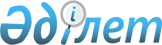 О внесении изменения в Указ Президента Республики Казахстан от 15 июля 1996 г. N 3057
					
			Утративший силу
			
			
		
					Указ Президента Республики Казахстан от 20 июня 1997 г. N 3568. Утратил силу Указом Президента Республики Казахстан от 10 октября 2006 года N 198



      


Сноска. Указ Президента РК от 20 июня 1997 г. N 3568 утратил силу Указом Президента РК от 10 октября 2006 года N 


 198 


.



      Постановляю: 



      Внести в Указ Президента Республики Казахстан от 15 июля 1996 г. N 3057 
 U963057_ 
 "О порядке предоставления политического убежища иностранным гражданам и лицам без гражданства в Республике Казахстан" (САПП Республики Казахстан, 1996 г., N 35, ст. 326) следующее изменение:



      подпункт 1) пункта 2 изложить в следующей редакции:



      "1) осуществлять финансирование расходов по обустройству лиц, получивших политическое убежище в Республике Казахстан, за счет средств местных бюджетов, предусмотренных на переселенческие мероприятия".

     Президент



Республики Казахстан

					© 2012. РГП на ПХВ «Институт законодательства и правовой информации Республики Казахстан» Министерства юстиции Республики Казахстан
				